FICHE SPORT6 - BadmintonMise à jour : 25 septembre 2018Sommaire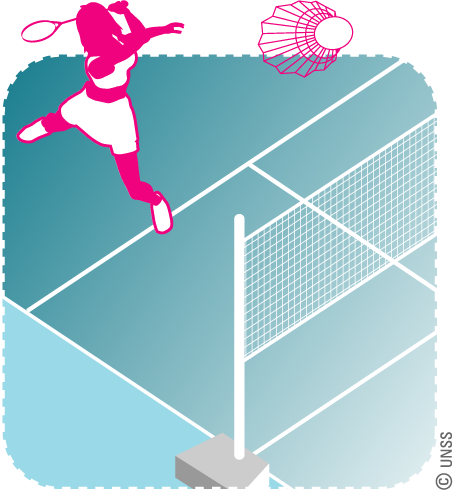 IntroductionLa règlementation du sport se réfère à la fois au Règlement Intérieur, au Règlement Fédéral UNSS et à la fiche sport.La fiche sport Badminton a pour objectif de préciser à travers les trois axes de développement de l’UNSS, Accessibilité, Innovation et Responsabilité, les directives réglementaires et les moyens de développement du sport.La fiche sport donne le cadre obligatoire des championnats inter-académiques et de France.Elle offre par ailleurs des pistes de développement et une grande souplesse d’organisation du sport pour les AS et lors des phases départementales et académiques. Elle intègre dans la vie des AS et dans le déroulement des championnats les axes prioritaires du PNDSS.La Direction Nationale après concertation avec la CMN, peut décider, en fonction du nombre d’inscrits à la date butoir des qualifications, d’annuler un CF.En tout état de cause un CF ne pourra être organisé avec moins de QUATRE AS qualifiées.Valable l’année scolaire 2018 - 2019, la Fiche Sport pourra être mise à jour au cours de cette période.Pour un sport scolaire ambitieux démocratisé et accessible à tous les publics, sur tous les territoires, ouvert sur le monde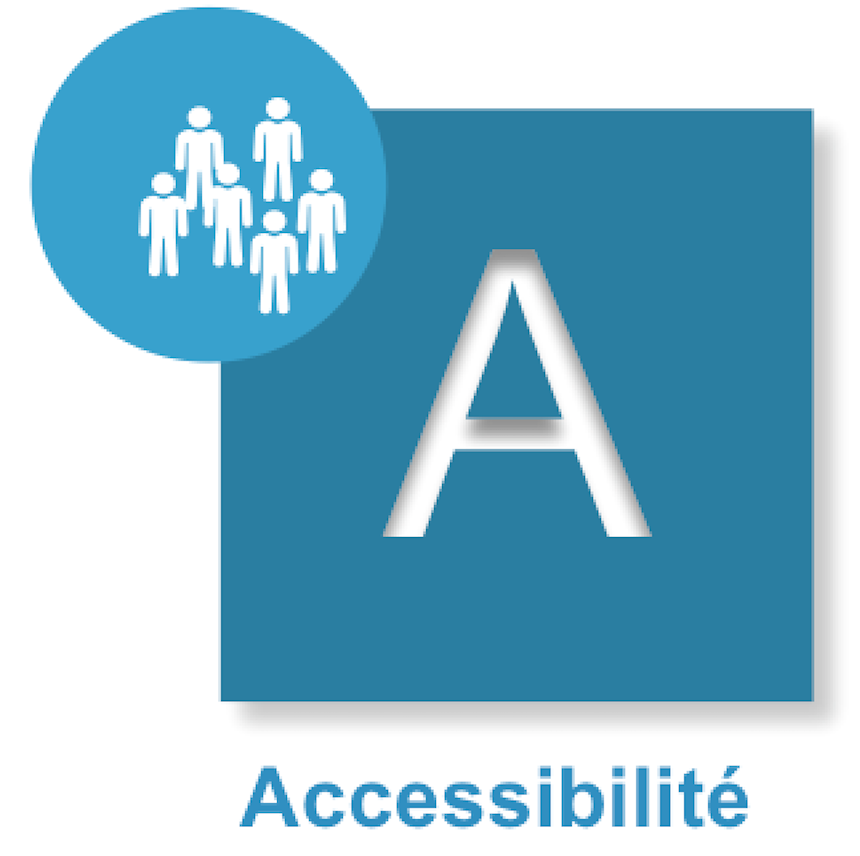 CompétitionCalendrierSe référer au Fichier « Calendrier des Championnats de France », régulièrement mis à jour sur le site.Catégories d’âge 2019Modalités de remboursement aux équipes La Direction nationale effectue des remboursements des déplacements aux championnats de France en fonction des kms parcourus et du nombre de personnes transportées. Certificat MédicalLe Certificat Médical n’est plus nécessaire sauf pour les sports suivants :Rugby,Boxe Assaut,Savate boxe française,Tir sportif,Parapente.Conditions de participation pour les équipes d’établissement et excellence Dans un souci de gestion de l’hébergement, tout changement dans l’équipe après inscription sur OPUSS devra respecter le sexe de l’élève concerné : un garçon sera remplacé par un garçon. Idem pour les filles. Les changements de joueurs doivent être signalés à l’organisateur du championnat de France et au DNA en charge de l’activité :marie-ange.daffis@unss.orgLes Championnats par Équipe d’Établissement sont ouverts à toutes les associations sportives sauf :1/ les associations ayant atteint les 2 années précédentes les ½ Finales lors des championnats de France par Équipe d’Établissement, (Annexe 1)Si ces Associations Sportives ne sont pas Championnes de France lors des Championnats de France Excellence, elles pourront à nouveau s’inscrire en championnat équipe établissement l’année n+12/ les Associations Sportives qui sont Championnes de France Excellence de l’année précédente, dans la même catégorie d’âge et de sexe, (Annexe 2)Cette disposition ne concerne pas les équipes émanant de Section Sportive Scolaire qui doivent concourir en Excellence et peuvent concourir également en équipe d’établissement sous deux conditions :Avoir renseigné à la date du 21 décembre 2018 tous leurs élèves inscrits en section sportive scolaireAvoir une équipe de l’association sportive inscrite qui a effectivement participé en excellence dans la même catégorie d’âge et de sexeToutes les équipes d’Association Sportive nommées dans ce tableau ne peuvent pas participer au Championnat de France par Équipe d’Établissement y compris aux phases académiques.3/ les Associations Sportives n’ayant pas assisté au Protocole des championnats de France en 2018 (Annexe 3)4/ les Associations Sportives ayant fait forfait dans les huit jours précédant les championnats de France en 2018 (Annexe 4)5/ les équipes « hors SSS » ayant opté pour une inscription en CF Excellence.6/ les équipes comportant au moins UN élève inscrit sur la liste des Sections Sportives Scolaires de Badminton, des Pôles Espoir de la FFBaD et sur les listes de Haut Niveau FFBaD du Ministère de la Santé et des Sports (Haut Niveau, Jeunes, Espoir).La date d’envoi de cette liste fait foi pour toute l’année scolaire.7/ un élève qui a participé à une rencontre excellence lors de l’année scolaire en cours et dans le même sport ne peut plus concourir en équipes d’établissement.Toutes ces dispositions s’appliquent aux championnats Badminton par équipe d’établissement décrites ci-dessous Collèges et Lycées.Tout élève ayant été inscrit en SSS dans les deux années précédentes (2016 – 2017 et/ou 2017 – 2018) ne sera pas autorisé à concourir en équipe d’établissement à l’exception d’un changement d’établissement.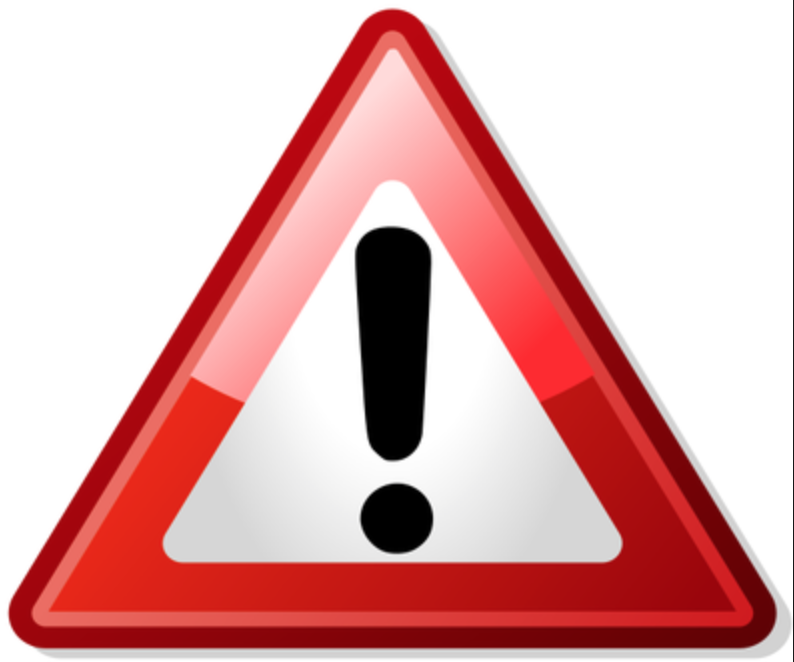 Ce listing sera à disposition des services UNSS le 21 décembre 2018.Championnats de France UNSS Équipes d’Établissement BadmintonChampionnats de France UNSS Excellence BadmintonCe championnat est ouvert à toutes les équipes à l’exception de certaines associations sportives (cf. Annexes 3 et 4).Championnats de France UNSS lycées professionnels Conditions de participationToutes les associations sportives de LP, CFA et LPO (sections professionnelles), hors Sections Sportives ScolairesChampionnat de France UNSS sport partagé Badminton :Conditions de ParticipationEn compétition, une équipe sport partagé peut être constituée par :Une seule AS (exemple : équipe avec un ou plusieurs élèves MDPH en établissement ordinaire, ULIS ou SEGPA, EREA* « enseignement adapté »),Par deux structures à condition de présenter la convention type téléchargeable << ICI >> Une seule convention par équipe autorisée entre un établissement MEN et une structure spécialisée (IME, ITEP, IEM, EREA « handicap » * …) affiliée à la FFH et/ou la FFSA et/ou l’UNSS.* Il existe deux types : EREA "enseignement adapté" et les EREA "handicap", spécialisés par type de handicap.Tous les élèves en situation de handicap sont autorisés à participer en équipe sport partagé sur présentation de l’attestation MDPH obligatoire lors de l’accueil du Championnat de France). Tous les élèves valides sont autorisés à participer en équipe sport partagé sauf les élèves issus de Sections Sportives Scolaires (SSS) ou Haut Niveau (sauf SSS sport partagé). En début de championnat de France, la CMN mettra en place un « testing » pour tous les élèves de l’équipe afin établir les classifications et compensations éventuelles. Précisions concernant le profil des joueurs en situation de handicap et explications sur les points de compensation selon la catégorie du handicap :Les points de compensation afin de garantir l’équité sportive entre tous les élèves :Déroulement du match ET points de compensation :Illustration avec un exemple : Rappel : Match en 6 sets : Simple V1, Simple H1, Simple V2, Simple H2, Double V1-V2, Double H1-H2/                    10/20/30/40/55/70 POINTS.A la fin du 3ème set, l’équipe du collège X mène 30 à 24 face à l’équipe du collège Y. 	Le 4ème set voit s’affronter le joueur H2 du collège X de profil C	1 et   H2 du collège Y avec un profil C4. Le 4ème set démarre alors avec un score ramené à 31 pour le collège X (30+1 point de compensation) – 30 pour le collège Y (24+6 points de compensation). Lorsqu’une équipe atteint 40 points, le double valide s’affronte pour le 5ème et avant dernier set du match.Comment définir la compensation de points de l’élève en situation de handicap ?Les responsables d’équipesIl incombe aux responsables d’équipes, qui encadrent les élèves toute l’année, de définir leur profil et de le transmettre dès l’inscription sur OPUSS à l’organisateur puis à l’accueil du Championnat de France aux membres de la CMN. Nous invitons les professeurs EPS à se rapprocher des comités départementaux et régionaux Sport Adapté et Handisport pour les accompagner dans cette démarche en amont des compétitions. Vous pouvez également consulter les documents pédagogiques supports des deux fédérations partenaires. A l’issue du testing, passé au moment de l’accueil du championnat de France, la classification des élèves en situation de handicap (points de compensation), peut évoluer au cours de la compétition. Seuls les membres de la CMN peuvent prendre cette décision.Remontée des résultats des ChampionnatsC’est aux services UNSS de faire les remontées sur UDB à la date de forclusion.Précisions concernant la tenue La tenue des joueurs est conforme à la tenue exigée dans les différentes formules de compétitions proposées par l'UNSS à savoir un short. Un joueur en fauteuil ou un joueur atteint d'un handicap au niveau des membres inférieurs, s'il le souhaite, pourra jouer avec un pantalon ou un collant. Précisions concernant les championnats de France de Sport Partagé Le Championnat de France Sport partagé Collège lors du CF collège du 5 au 7 juin 2019Le Championnat de France Sport partagé lycée et LEP lors du CF lycée du 11 au 13 mars 2019Pour toutes informations et/ou questions : sport.partage@unss.orgModalités pour les Associations Sportives ExcellenceSaisie en ligne des Élèves de Sections Sportives ScolairesChaque Service Régional fournira à la Direction Nationale la liste de ses Sections Sportives Scolaires avec leurs effectifs.L’identification des élèves inscrits dans ces Sections sera à la charge des responsables des Sections lors de la prise de licence.Ils devront inscrire TOUS les élèves de la liste officielle déposée au Rectorat.Date butoir :21 décembre 2018À cette date, un listing de tous les élèves inscrits dans les Sections Sportives Scolaires sera réalisé, vérifié par la Direction Nationale et transmis à tous les services.Faute de saisie des élèves ou en cas de saisie partielle de la liste rectorale à la date indiquée, TOUS les élèves de l’Association Sportive seront considérés comme appartenant à la Section Sportive Scolaire et donc interdits de participation aux Championnats de Badminton par Équipe d’Établissement dans la catégorie concernée.Remontée des résultats des Championnats qualificatifsLa date limite de transmission des résultats Inter-académiques par les coordonnateurs d’IA ou des résultats académiques par les SR est inscrite dans le calendrier des CF, régulièrement mis à jour.Après les dates limites de transmission des qualifications Inter-académiques, aucun résultat qualificatif aux Championnats par Équipe d’Établissement ne sera pris en compte.Adresse de saisie :	https://udb.unss.org/qualifscfCode d’accès : 		propre à chaque SRUne demande de repêchage indiquée ne sera prise en compte que par l’envoi à la DN de la demande officielle (Annexe 1 du Règlement Fédéral).Pour un sport scolaire innovant, s’appuyant sur les besoins et les attentes des licenciés, qui promeut sa différence par l’ouverture et la créativité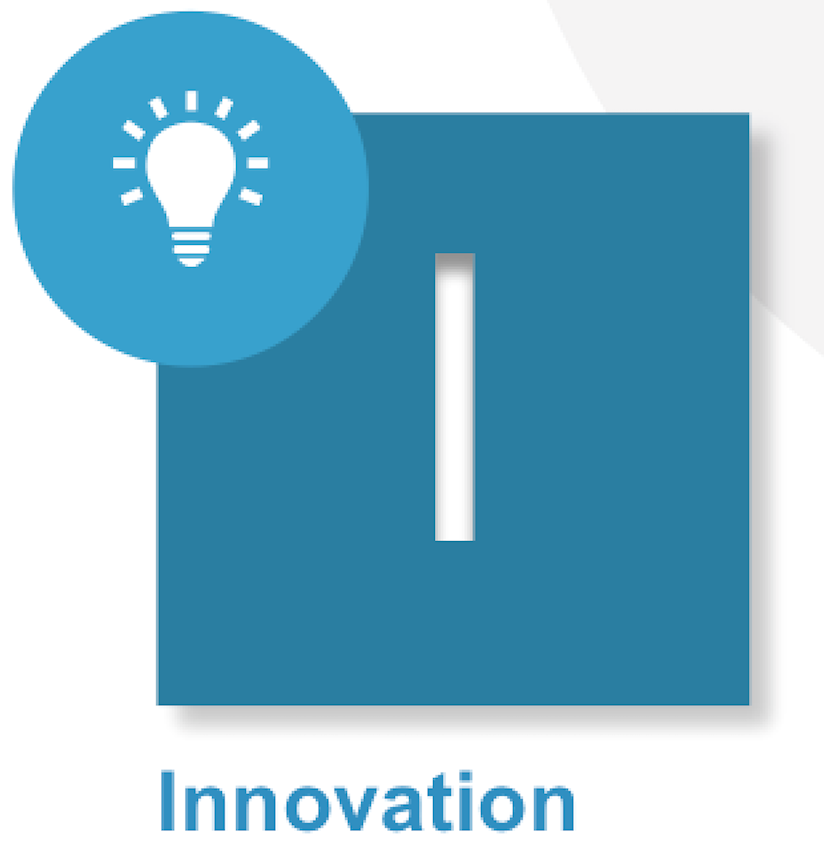 Nouvelles pratiquesOutre les compétitions traditionnelles, les formes nouvelles de pratique permettent de nombreuses matchs, avec des règlements adaptés.Les expériences locales permettent d’étudier des pratiques innovantes, tenant compte des spécificités locales et des contraintes d’organisation, d’identifier les pratiques intéressantes et de les proposer ensuite au niveau national.Ouverture aux pratiques de jeux de volants.Handicap :4ème championnat de France sport partagé mis en place. InternationalLes établissements relevant de l’AEFE seront susceptibles de se qualifier aux championnats de France. Les modalités seront déclinées par la CMN si nécessaire.FormationEn complément du programme « Vers une génération responsable » destiné aux Jeunes arbitres, Jeunes organisateurs et Jeunes dirigeants, l’UNSS développe un pôle formation à destination des enseignants d’EPS, animateurs de l’association sportive.Éthique – Protocole fin de matchPour être en conformité avec le Règlement Fédéral UNSS, chaque match se terminera de la façon suivante :Tous les joueurs, Jeunes Arbitres et Jeune coach en début et en fin de match se serrent la main.SécuritéPour un sport scolaire éthique, solidaire démocratique et responsable, pour favoriser l’engagement, le vivre ensemble et les projets collectifs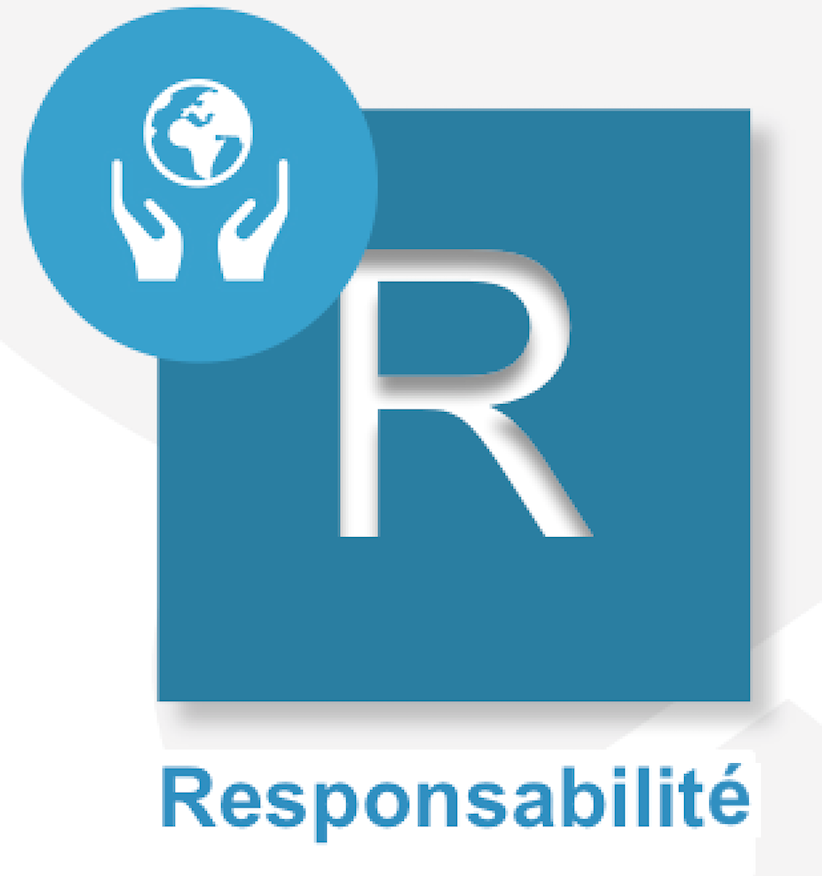 La circulaire n° 2010-125 du 18 août 2010 relative au sport scolaire incite à valoriser le Jeune Officiel par la remise d’un diplôme quelle que soit sa mission. Cette fonction contribue non seulement au développement de sa personne par les différentes responsabilités qu’il occupe, mais lui permet aussi d’acquérir des connaissances et des compétences valorisées au sein de l’UNSS. La mobilisation de l’école pour les valeurs de la République du 22 janvier 2015 rappelle l’importance du parcours citoyen dans la vie associative plus particulièrement la mesure 3 : « La vice-présidence des associations sportives par les élèves sera systématisée, et les prises de responsabilité au sein des associations sportives valorisées. Les formations de jeunes coaches et de jeunes arbitres seront développées ».L’UNSS au travers de ces différentes compétitions et formation à la capacité de proposer aux jeunes licenciés de s’impliquer dans différents rôles :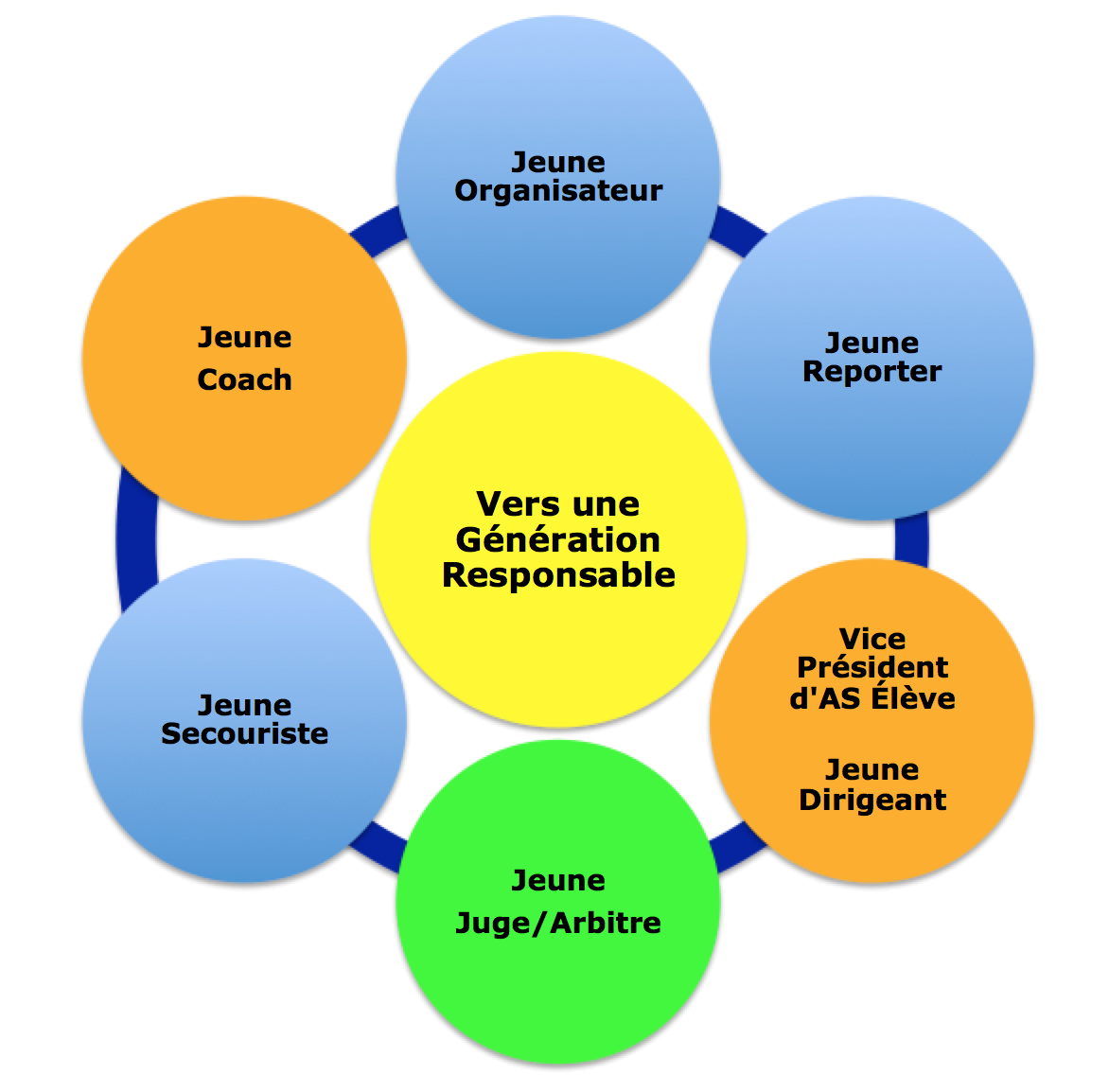 Le Jeune arbitreL’élève du collège ou du lycée a la possibilité de suivre une formation afin de pouvoir officier lors des compétitions, de s’engager dans la vie associative et ce, dans le cadre de l’Union Nationale du Sport Scolaire. Chaque activité possède un livret Jeune Arbitre spécifique à l’activité et disponible sur le site national de l’UNSS. Il permet de proposer à l’élève et à l’enseignant les contenus à acquérir à chaque niveau de certification. La formation des Jeunes arbitres doit être liée à la pratique.Les meilleurs Jeunes Arbitres hors académie ont la possibilité d’officier à un championnat de France si :Le nombre de Jeunes arbitres est insuffisant (pool local et équipe) pour le déroulement du CF,Leur nombre est défini par les membres de la CMN,Les Jeunes arbitres doivent être inscrits par les services régionaux auprès de la Direction Nationale à la date butoir des remontées des qualifiés académiques du sport concerné,Les organisateurs des championnats de France doivent faire remonter auprès du DNA en charge de l’activité la fiche récapitulative des meilleurs JO hors académie (fiche n°51 JO).Dispositif du haut niveau du sport scolaireLa circulaire n°2012-093 du 08 juin 2012 précise que « les jeunes officiels certifiés au niveau national ou international… peuvent valider un enseignement facultatif ponctuel à l'identique des sportifs de haut niveau. Les listes des candidats concernés sont proposées par les fédérations sportives scolaires ».L’arrêté du 07 juillet 2015 précise que ce dispositif est également accessible pour les élèves inscrits au baccalauréat professionnelCette formation est assurée au sein de chaque AS. Un livret spécifique par activité est dédié à cette formation. Il est téléchargeable sur le site www.unss.orgPasserelles possibles des jeunes arbitres entre l’UNSS et la FFBaDLe JA UNSS, s’il est licencié à la Fédération Française de Badminton, peut bénéficier de la passerelle FFBaD et obtenir une équivalence de grade :Le niveau départemental ne permet pas de passerelle fédéraleLe niveau académique UNSS équivaut au grade FFBaD             ARBITRE LIGUE ACCREDITELe niveau national UNSS équivaut au grade FFBaD               ARBITRE DE LIGUE ACCREDITE ET ARBITRE DE LIGUE CERTIFIE SI LE JEUNE ARBITRE PASSE L’EXAMEN ORGANISE PAR UNE LIGUELes autres rôles de Jeunes Officiels (cf. dossier intitulé Jeunes officiels vers une génération responsable 2018- 2019)L’élève du collège ou du lycée a la possibilité de suivre une formation afin de pouvoir s’impliquer dans différents rôles (jeune organisateur, jeune dirigeant etc. …) au sein de son Association Sportive (AS) et dans le cadre de l’UNSS (Union Nationale du Sport Scolaire). Toute vie associative nécessite une organisation. Chaque licencié doit pouvoir trouver sa place comme bénévole de l’AS en fonction de ses motivations et de ses compétences.Ils peuvent être certifiés du niveau départemental au niveau académique. Les jeunes dirigeants, les vices présidents élève, les jeunes organisateurs, les jeunes reporters et les jeunes secouristes peuvent obtenir une certification en référence à l’activité « multi activités ».En revanche le jeune coach peut obtenir une certification en référence à l’activité pour laquelle il intervient.Le Jeune CoachUn jeune coach est un élève licencié UNSS qui connaît l’activité et adopte une attitude respectueuse, loyale, constructive et citoyenne. Le Jeune coach ne peut être Jeune Juge /Jeune Arbitre ou Jeune Reporter.Le jeune coach accompagne l’équipe et se positionne comme adjoint du professeur d’EPS, animateur d’AS dans la gestion du groupe. Le niveau d’intervention du jeune coach varie en fonction de son âge, de sa maturité et de son investissement. Il est obligatoire, il est l’interlocuteur unique et désigné pour l’ensemble de la compétitionUne équipe sans jeune coach sera disqualifiée.Inscription des meilleurs Jeunes Arbitres hors académiquesChaque Directeur Régional saisira les meilleurs Jeunes Arbitres de son académie pour les Championnats de France si nécessaire et en accord avec la CMN.Adresse de saisie :	http://udb.unss.org/qualifscfCode d’accès : 		propre à chaque SRClôture des saisies :	10 jours avant le début des championnats, date inscrite dans le calendrierUn par catégorie et par catégorie d’âge pour chaque académie.Seules les propositions supplémentaires doivent recevoir l’aval de la Direction Nationale.Pour les Championnats Excellence, selon les dates d’organisation un appel particulier sera effectué par la Direction Nationale UNSS.Les membres de la Commission Mixte NationaleDirectrice adjointe de l’UNSS en charge de l’activité : Marie-Ange DAFFIS Déléguées technique UNSSLaetitia PICARDMarie-Christine LEROYFFBaDPhilippe LIMOUZIN		Directeur technique nationalJean Marc SERFATI		Vice-présidentUNSSThierry MARTINEZ		Responsable compétitionAntoine FAUVET		Responsable Jeunes ArbitresJulie WIDUCH			Référente « sport partagé »Annexe 1	      Lycée     NEANTAnnexe 2*Les équipes relevant de Sections Sportives Scolaires ne sont pas concernées par cette disposition.Annexe 3NÉANTAnnexe 4NÉANTIntroductionIntroductionPage 3I.Pour un sport scolaire ambitieux démocratisé et accessiblePage 4II.Pour un sport scolaire innovantPage 11III.Pour un sport scolaire éthique, solidaire démocratique et responsablePage 13IV. Membres CMNIV. Membres CMNPage 17V. AnnexesV. AnnexesPage 18Benjaminsnés en 2006 2007 et 2008Minimesnés en 2004 et 2005Cadetsnés en 2002 et 2003Juniorsnés en 2000 et 2001Seniorsnés en 1999 et avantCOLLÈGESLYCÉEsLicenciÉs autorisÉsBenjaminsMinimesCadets MinimesCadetsJuniors / Seniors Composition des Équipes4, 5, 6 compétiteurs maximum avec au minimum 2 garçons et 2 filles. La feuille de match peut faire apparaitre jusqu’à 6 joueursL’équipe peut être composée de NC, P12, P11, P10 et d’1 seul(e) joueur(se) classé(e) D au 1er septembre 2018 ou 2017 ou 2016 en tenant compte du meilleur classement de référence des trois tableaux (simple, double et double mixte).Le joueur D7 ne pourra faire qu’un seul match et ne pourra pas jouer le double mixteLe joueur D8 ou D9 pourra faire deux matchs et ne pourra pas faire le double mixteLe classement est consultable sur l’historique disponible sur le site ffbad.org. (Didacticiel disponible sur OPUSS)4, 5, 6 compétiteurs maximum avec au minimum 2 garçons et 2 filles. La feuille de match peut faire apparaitre jusqu’à 6 joueursL’équipe peut être composée de NC, P12, P11, P10 et d’1 seul(e) joueur(se) classé(e) D au 1er septembre 2018 ou 2017 ou 2016 en tenant compte du meilleur classement de référence des trois tableaux (simple, double et double mixte).Le joueur D7 ne pourra faire qu’un seul match et ne pourra pas jouer le double mixteLe joueur D8 ou D9 pourra faire deux matchs et ne pourra pas faire le double mixteLe classement est consultable sur l’historique disponible sur le site ffbad.org. (Didacticiel disponible sur OPUSS)Jeune ARBITRE1 Jeune arbitre par équipe qualifiéeNiveau académique minimumIl peut être d’une autre association sportive de l’académieIl ne peut pas être compétiteur.En cas d’absence, l’association sportive concernée ne pourra pas participer au championnat de France.1 Jeune arbitre par équipe qualifiéeNiveau académique minimumIl peut être d’une autre association sportive de l’académieIl ne peut pas être compétiteur.En cas d’absence, l’association sportive concernée ne pourra pas participer au championnat de France.JEUNE COACH1 Jeune coach par équipe qualifiéeIl peut être joueur mais pas Jeune ArbitrePrésence obligatoire sur chaque matchUne équipe sans jeune coach ne pourra sera disqualifiée.1 Jeune coach par équipe qualifiéeIl peut être joueur mais pas Jeune ArbitrePrésence obligatoire sur chaque matchUne équipe sans jeune coach ne pourra sera disqualifiée.Formule de compÉtitionChaque joueur peut jouer au plus 2 sets par match.  Sauf dispositions particulières cf. : ci-dessus en référence aux D7/8/9.Le match se déroule en 5 sets avec changement de joueur(se) à 20 points, 40 points, 60 points et 80 points. Le match est gagné par l’équipe qui atteint la première 100 points (aucune prolongation).Lors de chaque match, 5 sets sont joués :SH : Simple Homme, SD : Simple Dame, DH : Double Hommes, DD : Double Dames, DM : Double MixteA chaque tour (poules et tableaux), un tirage au sort définira l’ordre des sets. Le Double Mixte sera toujours le dernier set joué.4 tirages (A, B, C, D) sont possibles : A: SH-SD-DH-DD-DMB: SD-SH-DD-DH-DMC: DH-DD-SH-SD-DMD: DD-DH-SD-SH-DMChaque joueur peut jouer au plus 2 sets par match.  Sauf dispositions particulières cf. : ci-dessus en référence aux D7/8/9.Le match se déroule en 5 sets avec changement de joueur(se) à 20 points, 40 points, 60 points et 80 points. Le match est gagné par l’équipe qui atteint la première 100 points (aucune prolongation).Lors de chaque match, 5 sets sont joués :SH : Simple Homme, SD : Simple Dame, DH : Double Hommes, DD : Double Dames, DM : Double MixteA chaque tour (poules et tableaux), un tirage au sort définira l’ordre des sets. Le Double Mixte sera toujours le dernier set joué.4 tirages (A, B, C, D) sont possibles : A: SH-SD-DH-DD-DMB: SD-SH-DD-DH-DMC: DH-DD-SH-SD-DMD: DD-DH-SD-SH-DMModalitÉS de qualificationQualification académiqueQualification académiqueNombre d’Équipes 26 + Dom Tom + AEFE26 + Dom Tom + AEFETitres dÉcernÉsChampion de France UNSS par Équipe d’Établissement collègesChampion de France UNSS par Équipe d’Établissement lycéesCOLLÈGESLYCÉEsLicenciÉs autorisÉsBenjaminsMinimesCadets MinimesCadetsJuniors / Seniors Composition des Équipes6 compétiteurs maximum avec au minimum 2 garçons et 2 fillesOuvert à tous 6 compétiteurs maximum avec au minimum 2 garçons et 2 fillesOuvert à tous Jeune ARBITRE1 Jeune arbitre par équipe qualifiéeNiveau académique minimumIl peut être d’une autre association sportive de l’académieIl ne peut pas être compétiteur.En cas d’absence, l’association sportive concernée ne pourra pas participer au championnat de France.1 Jeune arbitre par équipe qualifiéeNiveau académique minimumIl peut être d’une autre association sportive de l’académieIl ne peut pas être compétiteur.En cas d’absence, l’association sportive concernée ne pourra pas participer au championnat de France.JEUNE COACH1 Jeune coach par équipe qualifiéeIl peut être joueur mais pas Jeune ArbitrePrésence obligatoire sur chaque matchUne équipe sans jeune coach sera disqualifiée.1 Jeune coach par équipe qualifiéeIl peut être joueur mais pas Jeune ArbitrePrésence obligatoire sur chaque matchUne équipe sans jeune coach sera disqualifiée.Formule de compÉtitionChaque joueur peut jouer au plus 2 sets par match.Le match se déroule en 5 sets avec changement de joueur(se) à 20 points, 40 points, 60 points et 80 points. Le match est gagné par l’équipe qui atteint la première 100 points (aucune prolongation).Lors de chaque match, 5 sets sont joués :A chaque tour (poules et tableaux), un tirage au sort définira l’ordre des sets. Le DM sera toujours le dernier set joué.4 tirages (A, B, C, D) sont possibles : A: SH-SD-DH-DD-DMB: SD-SH-DD-DH-DMC: DH-DD-SH-SD-DMD: DD-DH-SD-SH-DMSH : Simple Homme, SD : Simple Dame, DH : Double Hommes, DD : Double Dames, DM : Double MixteChaque joueur peut jouer au plus 2 sets par match.Le match se déroule en 5 sets avec changement de joueur(se) à 20 points, 40 points, 60 points et 80 points. Le match est gagné par l’équipe qui atteint la première 100 points (aucune prolongation).Lors de chaque match, 5 sets sont joués :A chaque tour (poules et tableaux), un tirage au sort définira l’ordre des sets. Le DM sera toujours le dernier set joué.4 tirages (A, B, C, D) sont possibles : A: SH-SD-DH-DD-DMB: SD-SH-DD-DH-DMC: DH-DD-SH-SD-DMD: DD-DH-SD-SH-DMSH : Simple Homme, SD : Simple Dame, DH : Double Hommes, DD : Double Dames, DM : Double MixteModalitÉS de qualificationQualification académiqueQualification académiqueNombre d’Équipes 26 + Dom Tom + AEFE26 + Dom Tom + AEFETitres dÉcernÉsChampion de France UNSS par Équipe d’Établissement collègesChampion de France UNSS par Équipe d’Établissement lycéesLP garçons ou mixtes LP FillesLicenciÉs autorisÉsTous licenciés scolarisés dans un LPToutes licenciées scolarisées dans un LPComposition des ÉquipesDe 3 à 4 compétiteurs filles et/ou garçons. Les équipes peuvent ne comporter que des garçons. De 3 à 4 compétitricesJeune ARBITRE1 Jeune arbitre par équipe qualifiéeNiveau académique minimumIl peut être d’une autre association sportive de l’académieIl ne peut pas être compétiteurEn cas d’absence, l’association sportive concernée ne pourra participer au championnat de France1 Jeune arbitre par équipe qualifiéeNiveau académique minimumIl peut être d’une autre association sportive de l’académieIl ne peut pas être compétiteurEn cas d’absence, l’association sportive concernée ne pourra participer au championnat de FranceJEUNE COACH1 Jeune coach par équipe qualifiéeIl peut être joueur mais pas Jeune ArbitrePrésence obligatoire sur chaque matchUne équipe sans jeune coach sera disqualifié.1 Jeune coach par équipe qualifiéeIl peut être joueur mais pas Jeune ArbitrePrésence obligatoire sur chaque matchUne équipe sans jeune coach sera disqualifié.Formule de compÉtitionAu début de chaque match, un Tirage Au Sort sera effectué pour déterminer l’identification des équipes en « équipe A » ou « équipe B » avant dépôt de la composition d’équipe.Les 60 points sont répartis en 12 séquences (9 simples + 3 doubles), avec changement de joueurs(euses) aux scores suivants : 5/10/15 (1er set), 20/25/30 (2nd set), 35/40/45 (3ème set) et 50/55/60 (dernier set).Le match est gagné par l’équipe qui atteint la première 60 points (aucune prolongation).La rotation des joueurs sera la suivante :1/   AJ1       contre   BJ22/   AJ2       contre   BJ33/   AJ3       contre   BJ14/   AJ3       contre   BJ35/   AJ1       contre   BJ16/   AJ2       contre   BJ27/   AJ2       contre   BJ18/   AJ3       contre   BJ29/   AJ1       contre   AJ310/ AJ2/AJ3 contre   BJ2/BJ311/ AJ1/AJ2 contre   BJ1/BJ212/ AJ1/AJ3 contre   BJ1/BJ3Au début de chaque match, un Tirage Au Sort sera effectué pour déterminer l’identification des équipes en « équipe A » ou « équipe B » avant dépôt de la composition d’équipe.Les 60 points sont répartis en 12 séquences (9 simples + 3 doubles), avec changement de joueurs(euses) aux scores suivants : 5/10/15 (1er set), 20/25/30 (2nd set), 35/40/45 (3ème set) et 50/55/60 (dernier set).Le match est gagné par l’équipe qui atteint la première 60 points (aucune prolongation).La rotation des joueurs sera la suivante :1/   AJ1       contre   BJ22/   AJ2       contre   BJ33/   AJ3       contre   BJ14/   AJ3       contre   BJ35/   AJ1       contre   BJ16/   AJ2       contre   BJ27/   AJ2       contre   BJ18/   AJ3       contre   BJ29/   AJ1       contre   AJ310/ AJ2/AJ3 contre   BJ2/BJ311/ AJ1/AJ2 contre   BJ1/BJ212/ AJ1/AJ3 contre   BJ1/BJ3ModalitÉS de qualification1 équipe par académie 1 équipe par académie Nombre d’Équipes 26 + Dom Tom + AEFE 26 + Dom Tom + AEFE Titres dÉcernÉsChampion de France UNSS lycée professionnel « Garçons ou mixtes »Champion de France UNSS lycée professionnel « Filles »COLLEGESLYCEESLYCEESLYCEES PROLYCEES PROLICENCIES AUTORISESPour les élèves en situation de handicap :Benjamins / Minimes / CadetsPossibilité d’avoir 1 junior première année au maximum dans l’équipePour les élèves valides :Benjamins / Minimes / Cadets 1Pour les élèves en situation de handicap et les élèves valides :Minimes 2 / Cadets / Juniors / SeniorsPour les élèves en situation de handicap et les élèves valides :Minimes 2 / Cadets / Juniors / SeniorsPour les élèves en situation de handicap et les élèves valides :Minimes 2 / Cadets / Juniors / SeniorsPour les élèves en situation de handicap et les élèves valides :Minimes 2 / Cadets / Juniors / SeniorsCOMPOSITION DES EQUIPESCompétiteurs :-2 joueurs valides : 1 fille (V1) et 1 garçon (V2) et-2 joueurs en situation de handicap (H1) et (H2) reconnaissance MDPH et classification C1, C2, C3 ou C4.+ 1 remplaçant maximumCompétiteurs :-2 joueurs valides : 1 fille (V1) et 1 garçon (V2) et-2 joueurs en situation de handicap (H1) et (H2) reconnaissance MDPH et classification C1, C2, C3 ou C4.+ 1 remplaçant maximumCompétiteurs :-2 joueurs valides : 1 fille (V1) et 1 garçon (V2) et-2 joueurs en situation de handicap (H1) et (H2) reconnaissance MDPH et classification C1, C2, C3 ou C4.+ 1 remplaçant maximumCompétiteurs :-2 joueurs valides : 1 fille (V1) et 1 garçon (V2) et-2 joueurs en situation de handicap (H1) et (H2) reconnaissance MDPH et classification C1, C2, C3 ou C4.+ 1 remplaçant maximumCompétiteurs :-2 joueurs valides : 1 fille (V1) et 1 garçon (V2) et-2 joueurs en situation de handicap (H1) et (H2) reconnaissance MDPH et classification C1, C2, C3 ou C4.+ 1 remplaçant maximumJEUNE ARBITRE1 jeune arbitre par équipe qualifiée.-niveau académique minimum-il peut être d’une autre association sportive de l’académie-il ne peut pas être compétiteur1 jeune arbitre par équipe qualifiée.-niveau académique minimum-il peut être d’une autre association sportive de l’académie-il ne peut pas être compétiteur1 jeune arbitre par équipe qualifiée.-niveau académique minimum-il peut être d’une autre association sportive de l’académie-il ne peut pas être compétiteur1 jeune arbitre par équipe qualifiée.-niveau académique minimum-il peut être d’une autre association sportive de l’académie-il ne peut pas être compétiteur1 jeune arbitre par équipe qualifiée.-niveau académique minimum-il peut être d’une autre association sportive de l’académie-il ne peut pas être compétiteurJEUNE COACH1 jeune coach obligatoire intégré à l’équipe qui il peut être joueur mais pas arbitre.1 jeune coach obligatoire intégré à l’équipe qui il peut être joueur mais pas arbitre.1 jeune coach obligatoire intégré à l’équipe qui il peut être joueur mais pas arbitre.1 jeune coach obligatoire intégré à l’équipe qui il peut être joueur mais pas arbitre.1 jeune coach obligatoire intégré à l’équipe qui il peut être joueur mais pas arbitre.REGLEMENTLa feuille de match avec les noms des joueurs doit être transmise 30 minutes avant le début de la rencontre.Le match se déroule en 6 sets (4 sets de simple et 2 sets de double) avec changement de joueur(se) aux scores suivants : 10/20/30/40/55/70.Le match est gagné par l’équipe qui atteint la 1ère 70 points (aucune prolongation).Le règlement est établi en lien avec la fédération française handisport (FFH) et la fédération française sport adapté (FFSA).Une attestation MDPH du joueur en situation de handicap devra être présentée à l’accueil du Championnat de France.La feuille de match avec les noms des joueurs doit être transmise 30 minutes avant le début de la rencontre.Le match se déroule en 6 sets (4 sets de simple et 2 sets de double) avec changement de joueur(se) aux scores suivants : 10/20/30/40/55/70.Le match est gagné par l’équipe qui atteint la 1ère 70 points (aucune prolongation).Le règlement est établi en lien avec la fédération française handisport (FFH) et la fédération française sport adapté (FFSA).Une attestation MDPH du joueur en situation de handicap devra être présentée à l’accueil du Championnat de France.La feuille de match avec les noms des joueurs doit être transmise 30 minutes avant le début de la rencontre.Le match se déroule en 6 sets (4 sets de simple et 2 sets de double) avec changement de joueur(se) aux scores suivants : 10/20/30/40/55/70.Le match est gagné par l’équipe qui atteint la 1ère 70 points (aucune prolongation).Le règlement est établi en lien avec la fédération française handisport (FFH) et la fédération française sport adapté (FFSA).Une attestation MDPH du joueur en situation de handicap devra être présentée à l’accueil du Championnat de France.La feuille de match avec les noms des joueurs doit être transmise 30 minutes avant le début de la rencontre.Le match se déroule en 6 sets (4 sets de simple et 2 sets de double) avec changement de joueur(se) aux scores suivants : 10/20/30/40/55/70.Le match est gagné par l’équipe qui atteint la 1ère 70 points (aucune prolongation).Le règlement est établi en lien avec la fédération française handisport (FFH) et la fédération française sport adapté (FFSA).Une attestation MDPH du joueur en situation de handicap devra être présentée à l’accueil du Championnat de France.La feuille de match avec les noms des joueurs doit être transmise 30 minutes avant le début de la rencontre.Le match se déroule en 6 sets (4 sets de simple et 2 sets de double) avec changement de joueur(se) aux scores suivants : 10/20/30/40/55/70.Le match est gagné par l’équipe qui atteint la 1ère 70 points (aucune prolongation).Le règlement est établi en lien avec la fédération française handisport (FFH) et la fédération française sport adapté (FFSA).Une attestation MDPH du joueur en situation de handicap devra être présentée à l’accueil du Championnat de France.FORMULE DE COMPETITIONLors de chaque match, 6 sets sont joués :Simple V1Simple H1Simple V2Simple H2Double V1-V2Double H1-H2Lors de chaque match, 6 sets sont joués :Simple V1Simple H1Simple V2Simple H2Double V1-V2Double H1-H2Lors de chaque match, 6 sets sont joués :Simple V1Simple H1Simple V2Simple H2Double V1-V2Double H1-H2Lors de chaque match, 6 sets sont joués :Simple V1Simple H1Simple V2Simple H2Double V1-V2Double H1-H2Lors de chaque match, 6 sets sont joués :Simple V1Simple H1Simple V2Simple H2Double V1-V2Double H1-H2MATERIEL- EQUIPEMENTPour un joueur en fauteuil, ce dernier devra être équipé d’une roulette anti bascule à l’arrière.Pour un joueur en fauteuil, ce dernier devra être équipé d’une roulette anti bascule à l’arrière.Pour un joueur en fauteuil, ce dernier devra être équipé d’une roulette anti bascule à l’arrière.Pour un joueur en fauteuil, ce dernier devra être équipé d’une roulette anti bascule à l’arrière.Pour un joueur en fauteuil, ce dernier devra être équipé d’une roulette anti bascule à l’arrière.ADAPTATIONS, AMENAGEMENTS DANS LE JEU ET LES REGLESLors des sets Simple H1, simple H2, double H1-H2, des aménagements spécifiques seront proposés :Le filet pourra être abaissé à 1,4m, Les lignes du jeu pourront être réduites : pour un joueur en fauteuil la zone avant (la rivière) sera exclue et le jeu sera sur demi-terrain durant tout le set. Les règles de la FFBaD seront simplifiées pour ne pas mettre les joueurs en difficultés : souplesse dans le règlement au service...Lors des sets Simple H1, simple H2, double H1-H2, des aménagements spécifiques seront proposés :Le filet pourra être abaissé à 1,4m, Les lignes du jeu pourront être réduites : pour un joueur en fauteuil la zone avant (la rivière) sera exclue et le jeu sera sur demi-terrain durant tout le set. Les règles de la FFBaD seront simplifiées pour ne pas mettre les joueurs en difficultés : souplesse dans le règlement au service...Lors des sets Simple H1, simple H2, double H1-H2, des aménagements spécifiques seront proposés :Le filet pourra être abaissé à 1,4m, Les lignes du jeu pourront être réduites : pour un joueur en fauteuil la zone avant (la rivière) sera exclue et le jeu sera sur demi-terrain durant tout le set. Les règles de la FFBaD seront simplifiées pour ne pas mettre les joueurs en difficultés : souplesse dans le règlement au service...Lors des sets Simple H1, simple H2, double H1-H2, des aménagements spécifiques seront proposés :Le filet pourra être abaissé à 1,4m, Les lignes du jeu pourront être réduites : pour un joueur en fauteuil la zone avant (la rivière) sera exclue et le jeu sera sur demi-terrain durant tout le set. Les règles de la FFBaD seront simplifiées pour ne pas mettre les joueurs en difficultés : souplesse dans le règlement au service...Lors des sets Simple H1, simple H2, double H1-H2, des aménagements spécifiques seront proposés :Le filet pourra être abaissé à 1,4m, Les lignes du jeu pourront être réduites : pour un joueur en fauteuil la zone avant (la rivière) sera exclue et le jeu sera sur demi-terrain durant tout le set. Les règles de la FFBaD seront simplifiées pour ne pas mettre les joueurs en difficultés : souplesse dans le règlement au service...POINTS DE COMPENSATION(Précisions en fin de page)Afin de garantir l’équité sportive entre tous les élèves, une compensation de points sera appliquée : De + 1 point pour un joueur présentant un handicap moteur, intellectuel et/ou cognitif léger à + 6 points pour un joueur présentant une déficience mentale sévère, un handicap moteur important sur 3 ou 4 membres. Les points de compensation s’appliqueront lors des sets simple H1, simple H2 et double H1-H2.Afin de garantir l’équité sportive entre tous les élèves, une compensation de points sera appliquée : De + 1 point pour un joueur présentant un handicap moteur, intellectuel et/ou cognitif léger à + 6 points pour un joueur présentant une déficience mentale sévère, un handicap moteur important sur 3 ou 4 membres. Les points de compensation s’appliqueront lors des sets simple H1, simple H2 et double H1-H2.Afin de garantir l’équité sportive entre tous les élèves, une compensation de points sera appliquée : De + 1 point pour un joueur présentant un handicap moteur, intellectuel et/ou cognitif léger à + 6 points pour un joueur présentant une déficience mentale sévère, un handicap moteur important sur 3 ou 4 membres. Les points de compensation s’appliqueront lors des sets simple H1, simple H2 et double H1-H2.Afin de garantir l’équité sportive entre tous les élèves, une compensation de points sera appliquée : De + 1 point pour un joueur présentant un handicap moteur, intellectuel et/ou cognitif léger à + 6 points pour un joueur présentant une déficience mentale sévère, un handicap moteur important sur 3 ou 4 membres. Les points de compensation s’appliqueront lors des sets simple H1, simple H2 et double H1-H2.Afin de garantir l’équité sportive entre tous les élèves, une compensation de points sera appliquée : De + 1 point pour un joueur présentant un handicap moteur, intellectuel et/ou cognitif léger à + 6 points pour un joueur présentant une déficience mentale sévère, un handicap moteur important sur 3 ou 4 membres. Les points de compensation s’appliqueront lors des sets simple H1, simple H2 et double H1-H2.MODALITES DE PARTICIPATION AU CHAMPIONNATA la demande de l’ASA la demande de l’ASA la demande de l’ASA la demande de l’ASA la demande de l’ASNOMBRE D’EQUIPES84444TITRE DECERNEChampion de France UNSS Sport Partagé BADMINTON collègesChampion de France UNSS Sport Partagé BADMINTON collègesChampion de France UNSS sport Partagé BADMINTON lycées Champion de France UNSS sport Partagé BADMINTON lycées Champion de France UNSS sport Partagé  BADMINTON lycées ProCatégorie (C)AtteinteHandicaps(C4)Sportif ayant un handicap moteur important sur 3 ou 4 membres (inférieurs et supérieurs) et le tronc (fauteuil ou debout).Sportif ayant une déficience mentale sévère- sportifs classés FE ou F1 dans la classification Handisport- profil de joueur D3 dans le système d’évaluation de la Fédération Française de Sport Adapté (FFSA)(C3)Sportif ayant un handicap moteur avéré sur 2 de ses membres et le tronc (sportifs en fauteuil) ou 3 de ses membres (sportifs debout)Sportif ayant une déficience mentale sérieuse-sportifs classés F2 ou D1 en handisport-profil de joueur D2 à la FFSA(C2)Sportifs ayant un handicap moteur important sur 1 ou 2 membres avec une bonne fonctionnalité du tronc.-sportif classé F3 ou D2 en handisport(C1)Sportif avec une atteinte motrice légère ne nécessitant pas d’adaptation particulièreSportifs sourds et/ou malvoyantSportifs ayant une déficience mentale légère-sportifs malentendants, sourds ou malvoyants-sportifs classés D3 et D4 en handisport- joueur D1 en FFSA(CO)Aucune atteinteJoueur ValideCatégoriePoints de compensationC4+ 6 pointsC3+ 4 pointsC2+ 2 pointsC1+ 1 pointAssociations sportives ayant atteint les ½ finales en 2017 et 2018lors des championnats de France par Équipe d’Établissementnon autorisées à participer à la qualification pour les Championnats de France UNSS par Équipes d'ÉtablissementCollègesNEANTAssociation sportive étant classée Championne de France en 2018des Championnats de France Excellencenon autorisées à participer à la qualification pour les Championnats de France UNSS par Équipes d'ÉtablissementÉquipes n’ayant pas assisté au Protocole en 2018et n’étant pas autorisées à participer enÉquipes d'Établissement ou en ExcellenceAssociation sportive ayant fait forfait dans les huit joursavant les Championnats de France en 2018 etn’étant pas autorisées à participeren Équipes d'Établissement ou en Excellence